PD  K A M E N J A K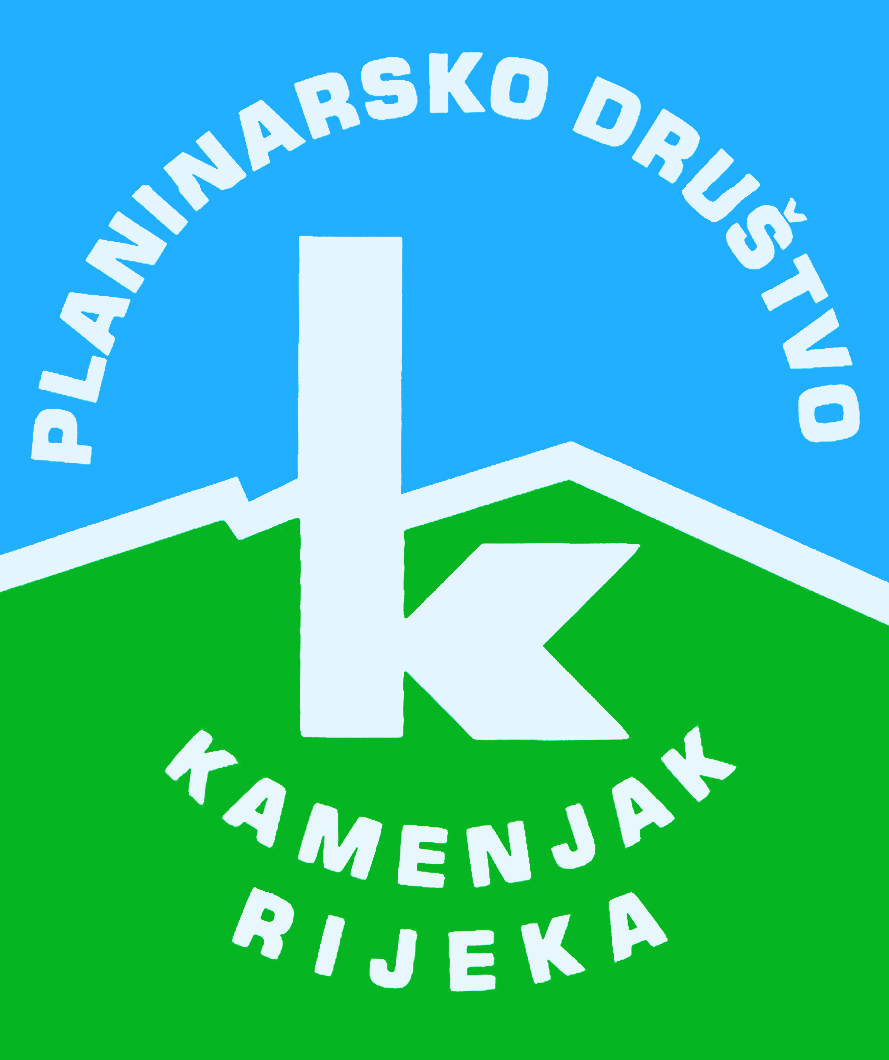 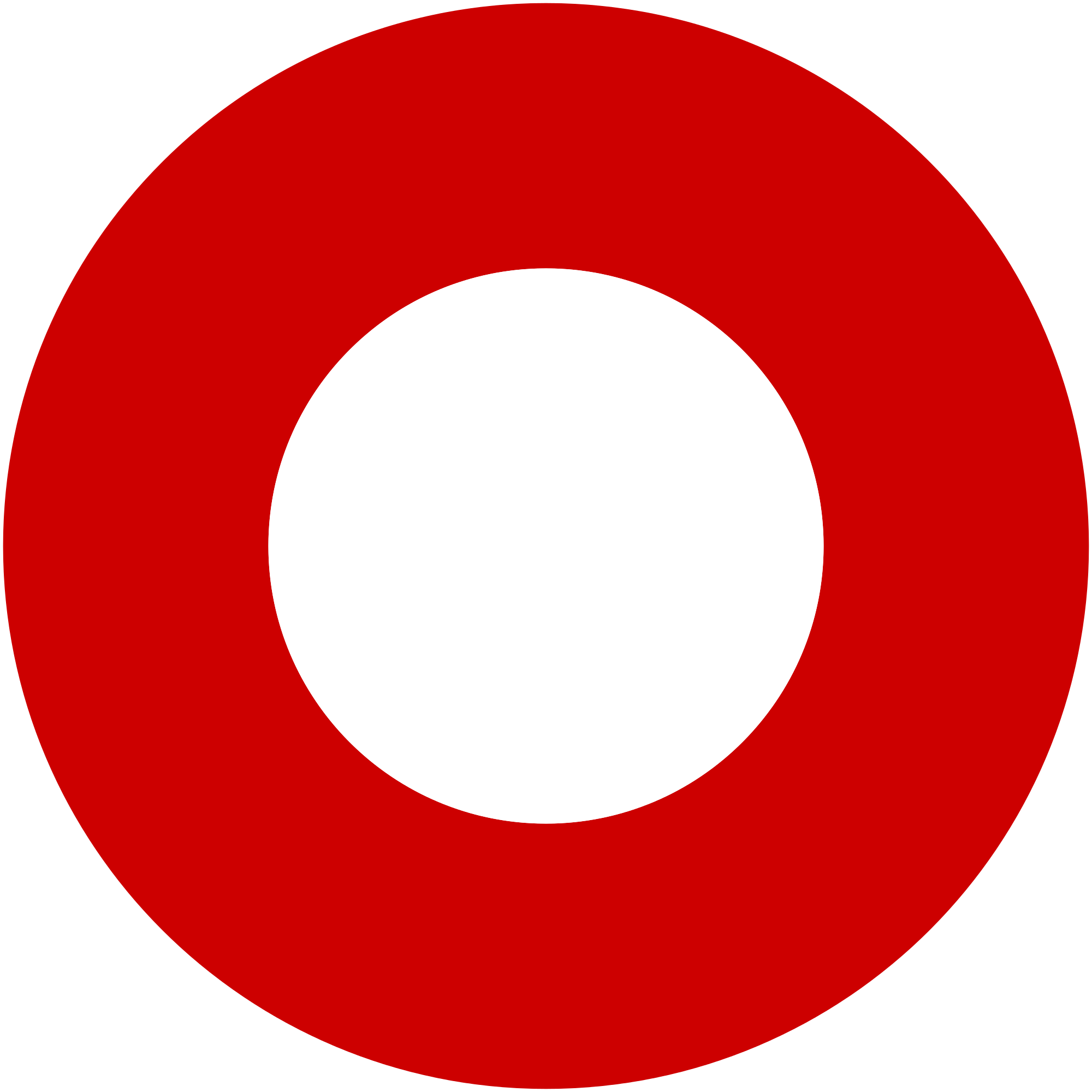 Korzo 40/I - RIJEKA tel: 051/331-212 Prijavom na izlet svaki član Društva potvrđuje da je upoznat sa zahtjevima izleta, da ispunjava zdravstvene, fizičke i tehničke uvjete za sigurno sudjelovanje na izletu, da ima uplaćenu članarinu HPS-a za tekuću godinu, te da pristupa izletu na vlastitu odgovornost. Sudionik je dužan tijekom izleta slušati upute vodiča. U slučaju loših vremenskih prilika ili drugih nepredviđenih okolnosti, vodič ima pravo promijeniti rutu ili otkazati izlet. Malinska - DobrinjMalinska - Dobrinjsubota, 26.09.2020.subota, 26.09.2020.Polazak: parkiralište Delta u 7 satiPovratak: u večernjim satimaPrijevoz: osobna vozilaCijena: prijevoz 30 kn, plaća se direktno vozačima tijekom izletaOpis: 
Molimo sve članove koji imaju auto da u njemu dođu na Deltu, gdje ćemo popuniti potreban broj vozila.

U ovo doba godine uobičajeno posjećujemo izložbu slika u dobrinjskoj galeriji Infeld. Polazište ture će biti hotelsko naselje Haludovo. Nakon "prve pričesti" u Ribarskom selu krećemo uz more do ruševina Presidenta – nekadašnje perjanice krčkog turizma. Poslije kratke tihe "mise za žrtve tranzicije" nastavljamo prema Sv. Vidu, Rasopasnom, Sv. Vidu Dobrinjskom i stižemo u Dobrinj, cilj današnje ture.

Nakon užitaka koje će nam pružiti izložba, pogled s vidikovca i okrepa u konobi Zora, slijedi povratak u Malinsku preko Klanica, Mokratke do Rasopasnog. Tamo ćemo već ujutro ostaviti nekoliko automobila za prebacivanje vozača do Ribarskog sela.

Napomena:
Kod prijave molimo naznačite tko je spreman voziti.

Uplata 30 kn direktno vozačima tijekom izleta.Opis: 
Molimo sve članove koji imaju auto da u njemu dođu na Deltu, gdje ćemo popuniti potreban broj vozila.

U ovo doba godine uobičajeno posjećujemo izložbu slika u dobrinjskoj galeriji Infeld. Polazište ture će biti hotelsko naselje Haludovo. Nakon "prve pričesti" u Ribarskom selu krećemo uz more do ruševina Presidenta – nekadašnje perjanice krčkog turizma. Poslije kratke tihe "mise za žrtve tranzicije" nastavljamo prema Sv. Vidu, Rasopasnom, Sv. Vidu Dobrinjskom i stižemo u Dobrinj, cilj današnje ture.

Nakon užitaka koje će nam pružiti izložba, pogled s vidikovca i okrepa u konobi Zora, slijedi povratak u Malinsku preko Klanica, Mokratke do Rasopasnog. Tamo ćemo već ujutro ostaviti nekoliko automobila za prebacivanje vozača do Ribarskog sela.

Napomena:
Kod prijave molimo naznačite tko je spreman voziti.

Uplata 30 kn direktno vozačima tijekom izleta.Težina staze: lagana staza (oko 5 sati laganog hoda)Težina staze: lagana staza (oko 5 sati laganog hoda)Oprema: Osnovna planinarska oprema, kupaći kostim.Oprema: Osnovna planinarska oprema, kupaći kostim.Vodič(i): Mario Polla (+385 99 401 70 23)Vodič(i): Mario Polla (+385 99 401 70 23)Prijave i informacije: u tajništvu Društva do 22.09.2020.Prijave i informacije: u tajništvu Društva do 22.09.2020.